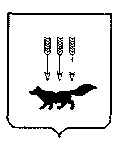 ПОСТАНОВЛЕНИЕАДМИНИСТРАЦИИ городского округа САРАНСКот   «    03   »    июня     2019 г.                                                   			№ 1044Об утверждении документации по внесению изменений в документацию по планировке территории, ограниченной дорогой на Ульяновск, улицами                   1-я Промышленная и 2-я Промышленная (в районе промышленной зоны)                  г. Саранска, включая проект межевания, в части изменения планировки территории (проект межевания территории) земельного участка с кадастровым номером 13:23:1008011:195, расположенного по адресу: г. Саранск,                        ул. 2-я Промышленная, д. 18 В соответствии с Федеральным законом от 6 октября 2003 года № 131-ФЗ «Об общих принципах организации местного самоуправления в Российской Федерации», статьями 45, 46 Градостроительного кодекса Российской Федерации, постановлением Администрации городского округа Саранск от 17 марта  2014 года  № 686 «Об утверждении документации по планировке территории, ограниченной дорогой на Ульяновск, улицами 1-я Промышленная и 2-я Промышленная                           г. Саранска, включая проект межевания» (с изменениями, внесенными постановлениями Администрации городского округа Саранск от 22 мая 2017 года          № 1095, от 16 августа 2017 года № 1794, от 29 ноября 2017 года № 2701, от 6 июля 2018 года № 1527, от 6 августа 2018 года № 1756,  от 18 декабря 2018 года № 2947, от 1 марта 2019 года № 444, от 24 апреля 2019 года № 806), постановлением Администрации городского округа Саранск от 16 января 2019 года № 42                        « О подготовке документации по внесению изменений в документацию по планировке территории, ограниченной дорогой на Ульяновск, улицами                           1-я Промышленная и 2-я Промышленная (в районе промышленной зоны г. Саранска, включая проект межевания, в части изменения планировки территории (проект межевания территории) земельного участка с кадастровым номером 13:23:1008011:195, расположенного по адресу: г. Саранск,   ул. 2-я Промышленная,   д. 18»,  постановлением Главы городского округа Саранск от 14 марта 2019 года              № 128-ПГ «О вынесении на публичные слушания документации  по внесению изменений в документацию по планировке территории, ограниченной дорогой на Ульяновск, улицами 1-я Промышленная и 2-я Промышленная (в районе промышленной зоны)  г. Саранска, включая проект межевания, в части изменения планировки территории (проект межевания территории) земельного участка с кадастровым номером 13:23:1008011:195, расположенного по адресу: г. Саранск,                        ул. 2-я Промышленная, д. 18», с учетом протокола публичных слушаний по документации по внесению изменений в документацию по планировке территории, ограниченной дорогой на Ульяновск, улицами 1-я Промышленная и                                  2-я Промышленная (в районе промышленной зоны) г. Саранска, включая проект межевания, в части изменения планировки территории (проект межевания территории) земельного участка с кадастровым номером 13:23:1008011:195, расположенного по адресу: г. Саранск, ул. 2-я Промышленная, д. 18, проведенных              5 апреля 2019 года, заключения о результатах публичных слушаний, опубликованного в информационном бюллетене газеты «Вечерний Саранск» от                       26 апреля 2019 года № 13, иных прилагаемых документов Администрация городского округа Саранск п о с т а н о в л я е т: 1. Утвердить документацию по внесению изменений в документацию по планировке территории, ограниченной дорогой на Ульяновск, улицами                           1-я Промышленная и 2-я Промышленная (в районе промышленной зоны)                          г. Саранска, включая проект межевания, в части изменения планировки территории (проект межевания территории) земельного участка с кадастровым номером 13:23:1008011:195, расположенного по адресу: г. Саранск,   ул. 2-я Промышленная,  д. 18, согласно приложению к настоящему постановлению (заказчик –                Мещеряков А.И.).2. Контроль за исполнением настоящего постановления возложить                               на Заместителя Главы городского округа Саранск – Директора Департамента перспективного развития Администрации городского округа Саранск.       	3. Настоящее постановление вступает в силу со дня его официального опубликования.   Глава  городского округа Саранск				                               П. Н. Тултаев	                                 			     Приложение  к постановлению Администрации городского округа Саранск от «03» июня 2019 г. № 1044Состав документации по внесению изменений в документацию по планировке территории, ограниченной дорогой на Ульяновск, улицами                                         1-я Промышленная и 2-я Промышленная (в районе промышленной зоны)                  г. Саранска, включая проект межевания, в части изменения планировки территории (проект межевания территории) земельного участка с кадастровым номером 13:23:1008011:195, расположенного по адресу: г. Саранск,                        ул. 2-я Промышленная, д. 18    №п/пНаименование документа1.Пояснительная записка2.Графическая часть2.1.Основная часть проекта межевания территории:2.1.1.Чертеж межевания территории М 1:10002.2.Материалы по обоснованию проекта межевания территории:2.2.1.Чертеж границ существующих земельных участков. Чертеж местоположения существующих объектов капитального строительства.   М 1:1000               2.2.2.Чертеж границ зон с особыми условиями использования территории.               М 1:1000              2.2.3.Схема расположения элемента планировочной структуры 